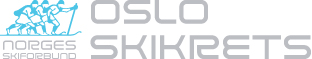 Referat Vårmøte hopp og kombinert 9.mai 2019Aktivitet i klubbene sesongen 2018/2019Det har denne sesongen vært stor aktivitet i alle bakker både i Linderudkollen og Midtstulia.Kollenhopp har totalt 88 aktive hoppere og kombinertutøvere hvorav 26 i Kollenhopp rekrutt  (<12 år) og 26 i Kollenhopp Ung (>12 år). Kollenhopp Ung skal neste sesong prøve å styrke Kombinert treningene. For gruppen <12 år er nesten samtlige med på langrennsdelen i renn.Østre Aker / Koll har 24 utøvere i sin gruppe.Begge gruppene har treninger både i Linderudkollen og Midtstulia. Kollenhopp Ung har fast trening i Linderudkollen hver torsdag.Denne sesongen var kommunen tidlig ute med klargjøring av bakkene og vi håper at dette også gjentar seg neste sesong.Det ble i år arrangert Youth Raw Air for første gang med god deltakelse. Det ble arrangert 3 enkeltstående renn i: Botne, Midtstulia og Vikersund. Det var inndelt i 3 klasser : <12 år, 13-16år og 17 år og eldre. Alle renn har hatt egne jenteklasser.Samarbeid med andre kretserRegionscupen ble i år noe amputert, men Youth Raw Air kom inn som en ny Cup. Det har vært terminlistesamarbeid mellom kretsene i Østlandsområdet, men det er fortsatt rennkollisjoner. Dette må man prøve å unngå i kommende sesonger.Planer for vår/høst og vinterVårhopping begynner 21/5 i Midtstulia og 13/6 i LinderudkollenStorsamlinga i begynnelsen av sommerferienHoppskole i slutten av sommerferien. Det er i år satt opp 2 hoppskoler i år og begge ble fulltegnet umiddelbart. Det er flere på venteliste.Det planlegges egen jentesamling til høsten. Viktig å invitere alle kretsene i Østlandsområdet.Septembercup, hver onsdag i septemberKollenhopp har sammen med langrennsklubber i nærområdet søkt om HL 2021. &0 metern i Midtstulia bør oppgraderes noe før dette arrangementet, lys, bedre høytalere og fartsmåling bør på plassAntidoping – alle utøvere fra HL- alder og oppover skal gjennomføre e-læringskurset, det er planlagt i alle gruppene, de enkelte trenerne har ansvaret for dette.Prosedyre Politiattest – Det ble presisert at alle både trenere og ledere skal ha politiattest.Godkjenning av årsrapporter – Årsrapportene for henholdsvis Hopp og Kombinert ble gjennomgått med enkelte endringer og godkjent.Regnskap – Hopp og Kombinert komiteene har per nå ca 110000 på konto. Det ble vedtatt at det også i år skal gis støtte til de 2 treningsgruppene Kollenhopp og Østre Aker/Koll på 20000,- hver  til rekruttering. Klubbene kjøper stadig inn nytt utstyr til de yngste for utlån. Valg:Hoppkomiteen: Leder		Ann-Kristin Sætre	Heming/KollenhoppNestleder	Snorre Sagen		KollMedlem	Marius Huse		KollenhoppMedlem	Ketil Sundal		Koll/KollenhoppMedlem 	Steinar Midtskogen	Try ILAnlegg		Endre Landbø		Østre AkerKombinertkomiteen:Leder		Mette Sannes			KollenhoppMedlem	Arne Tiller			Østre AkerMedlem	Anders Blix Gundersen		HemingMedlem	Carlo Brömel			KollenhoppReferentMette Sannes